Please see the attached media release from the State Government .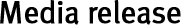 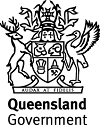 